GUIA DE TRABAJO TECNOLOGIA¿Qué necesito saber?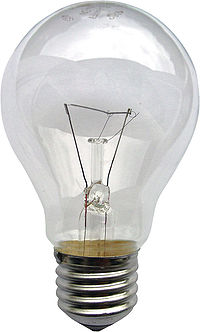 ¿Qué es DISEÑAR?Ejemplo: diseñar un afiche publicitario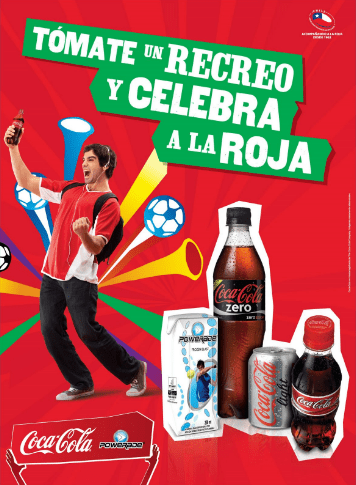 Entendemos por objetos tecnológico.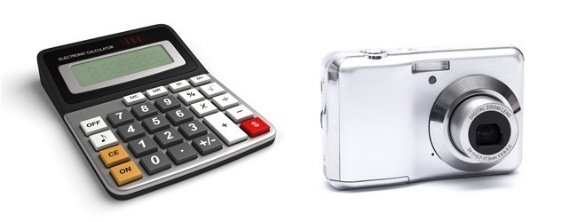 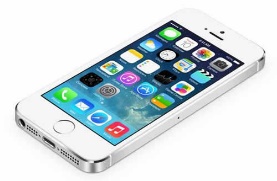 Ejemplos: 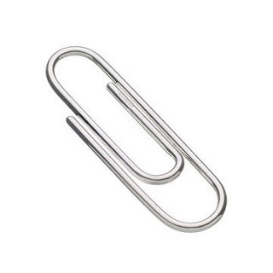 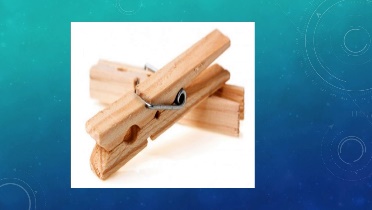 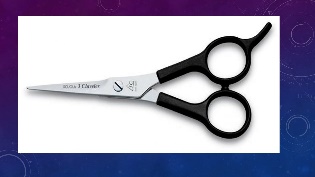 PARTES DE UN AFICHE:1.- TITULOEste debe ser bien llamativo ya que es lo que representará el producto, servicio o actividad que se busca promocionar. 2.- SLOGAN Es una frase breve con la cual se logra reconocer la empresa o marca que representa al producto o servicio que se promociona. Este debe ser claro, corto, preciso, original y expresivo. La función del afiche es reforzar la imagen visual sin recurrir a la repetición del mensaje.3.- MARCARepresenta parte de la identidad de la empresa. Esta parte generalmente se ubica en la parte inferior del afiche sea en el centro o un uno de los lados.4.- DIBUJO O FOTOGRAFÍASe trata de la imagen o gráfica que suelen contener los afiches, lo cual puede ser un dibujo o una ilustración que permite que el afiche optimiza mucho mejor su propósito. Esta debe tener una escala de proporción en función de la estructura de su contenido.			     Titulo 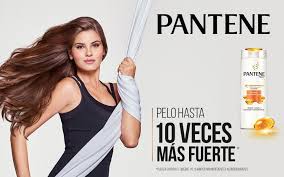 Imagen 						Marca                                                       Slogan ENTONCES:Elige un objeto tecnológico antes mencionados.Diseña un afiche publicitario del objeto tecnológico.Pinta con lápices de colores.Lo puedes hacer al reverso de la guía de trabajo o una hoja de oficio.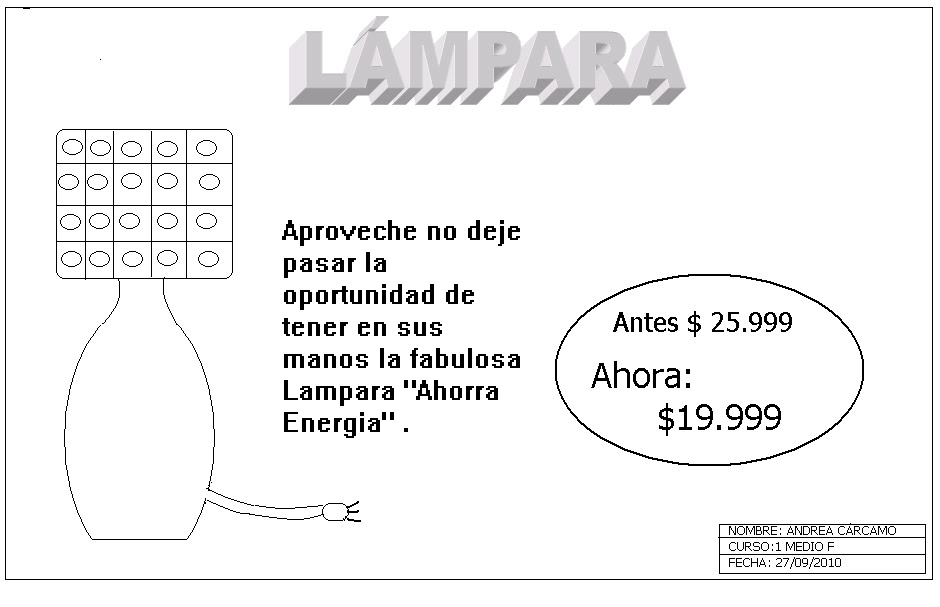 REFLEXIONA.- ¿Por qué elegiste el objeto tecnológicos?  Fundamenta con tres ideas._________________________________________________________________________________________________________________________________________________________________________________________________________________________________________________________________________________________________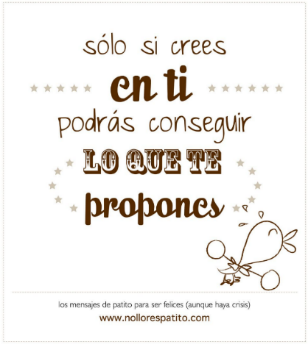 QUERIDOS ALUMNOS Y ALUMNASLas dudas las pueden escribir en el grupo de whatsapp del curso.Nombre:Curso: 7°A   Fecha: semana N°  8Objetivo (s): OA 1Identificar necesidades personales o grupales del entorno cercano que impliquen soluciones de reparación, adaptación o mejora, reflexionando acerca de sus posibles aportes.Contenidos: Objetos tecnológicosObjetivo de la semana: Diseñar afiche publicitario con un objeto tecnológico.Habilidad: Diseñar